ФИЛИАЛ ФЕДЕРАЛЬНОГО ГОСУДАРСТВЕННОГО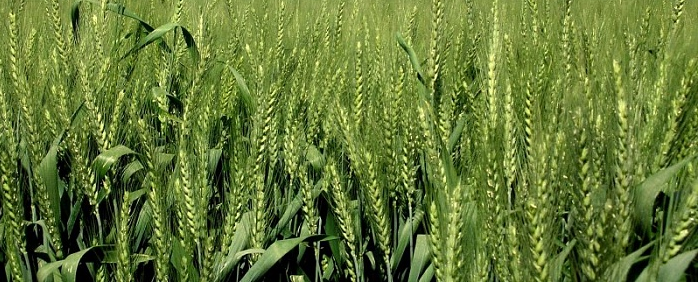 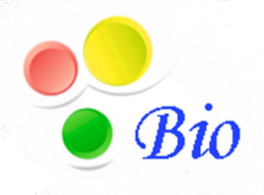 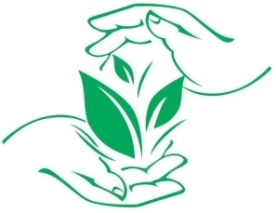 БЮДЖЕТНОГО УЧРЕЖДЕНИЯ«РОССИЙСКИЙ СЕЛЬСКОХОЗЯЙСТВЕННЫЙ ЦЕНТР» ПО КРАСНОДАРСКОМУ КРАЮИНФОРМАЦИОННОЕ  СООБЩЕНИЕСнежная плесень и фузариозные гнили на посевах озимых колосовых культур  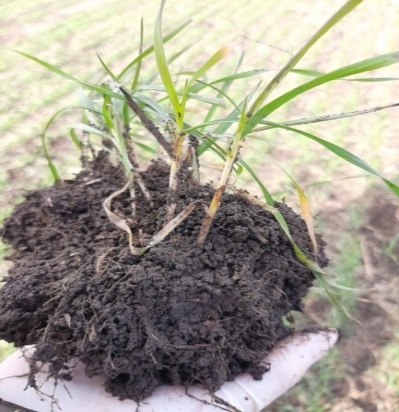 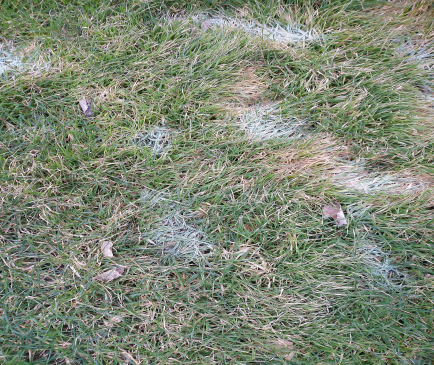 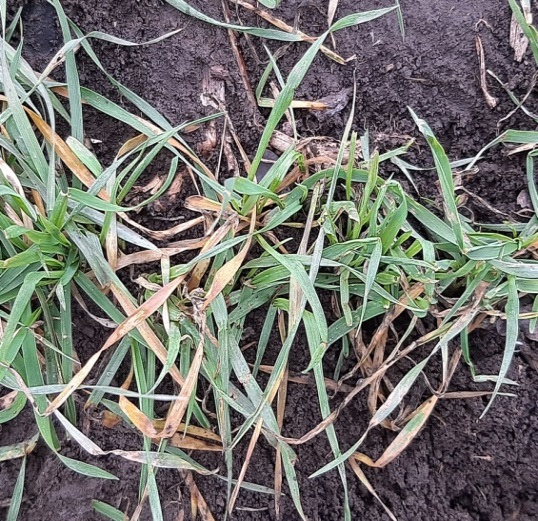 Специалистами филиала ФГБУ «Россельхозцентр»  проведены контрольные обследования  посевов озимых колосовых культур на пораженность заболеваниями в центральной и западной  зонах края. Фитосанитарный осмотр показал небольшое распространение  снежной плесени,  фузариозных гнилей и др., которые  в основном имеют очажный характер поражения, поражаются листья и прикорневая часть стебля.  Учитывая такую фитосанитарную ситуацию необходимо провести мониторинг озимых,  чтобы определить процент  пораженных снежной плесенью растений,  обращая внимание на пораженность стеблей и корней, в целях дальнейшего выбора защитных мероприятий. При слабом проявлении  заболеваний рекомендуем проводить экономически выгодные обработки    посевов смесью Псевдобактерина-2, Ж - 1л/га  +  Гумат «Здоровый урожай» - 0,5-1 л/га   или   микробиологическим удобрением Восток ЭМ-1 - 0,6 л/га. Это будет эффективным  в повышении  устойчивости растений к патогенам и неблагоприятным погодным условиям.При повышенном распространении снежной плесени и фузариозных гнилей планировать применение фунгицидов на основе д.в. карбендазима и беномила. Применение пестицидов и агрохимикатов в сельскохозяйственном производстве должно проводиться только после предварительного обследования сельскохозяйственных угодий (посевов, производственных помещений). Не допускается обработка пестицидами участков (помещений), не нуждающихся в ней (п.2.19 СанПин 1.2.23.84-10).350051, Краснодарский край, г. Краснодар, ул. Рашпилевская, д. 329                      Телефоны:  224-69-79, 224-59-08, 224-68-26, факс 210-01-76-mail: stzr@mail.ru, www. rsc23.ru  